Early Years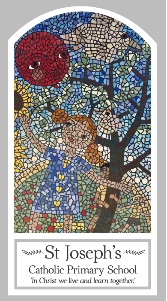 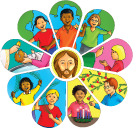 Universal Church - WorldTopic 9: Our WorldKey WordsKey WordsWordDefinitionworldThe place where everyone on Earth lives.wonderA feeling of surprise or amazement. Wonderful A feeling of real happiness. careTo look after someone or something. loveAn intense feeling of happiness.shareA part of something bigger.workSomething you do to achieve a goal. play togetherWhat you do with your friends.Big QuestionWhat makes our world so wonderful?My first thoughts:What will I learn? To recognise some words and phrases from the Psalms and recognise that people want to take care of the world and share with others because God said, “Take care of my world!” To say what they wonder about the world and how we can all work together to care for the world To be able to talk about their own experiences of the world and what they love about our world.